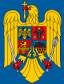 ROMÂNIAJUDEŢUL CALARASICOMUNA MITRENI HOTARAREprivind  modificarea si completarea HCL nr. 28/29.07.2010 privind obligațiile și răspunderile care revin instituțiilor publice, agenților economici și cetățenilor pentru buna gospodărire a comunei Mitreni, județul CălărașiCONSILIUL LOCAL AL COMUNEI MITRENI, JUDEŢUL CALARASI întrunit in şedinţa ordinara, astăzi, 26 februarie 2019Având  in vedere :Nota de fundamentare a domnului primar nr. 812/25.02.2019;referatul nr. 821/25.02.2019 prin care, doamna secretar al comunei, Oprican Mariana, propune modificarea si completarea HCL nr. 28/29.07.2010 privind obligațiile și răspunderile care revin instituțiilor publice, agenților economici și cetățenilor pentru buna gospodărire a comunei Mitreni, județul Călărași;raportul de avizare al comisiei de specialitate juridică și de disciplină de pe lângă Consiliul local al comunei Mitreni, înregistrat cu nr. 25/26.02.2019;raportul de avizare al comisiei de specialitate agricultură, activităţi economico-financiare, amenajarea teritoriului şi urbanism, protecţia mediului şi turism de pe lângă Consiliul local al comunei Mitreni, înregistrat cu nr. 26/26.02.2019; - raportul de avizare al comisiei de specialitate pentru probleme de învăţământ, sănătate şi familie, activităţi social-culturale, culte, muncă şi protecţie socială şi protecţie copii, tineret şi sport de pe lângă Consiliul local al comunei Mitreni, înregistrat cu nr.27/26.02.2019;prevederile OUG nr. 195/2002 privind circulatia pe drumurile publice, cu modificrile si completarile ulterioare;prevederile OG nr. 21/2002 privind gospodarirea localitatilor urbane si rurale, modificata si completata;prevederile OUG nr. 195/2005 privind protectia mediului,  cu modificarile si completarile ulterioare;prevederile OG nr. 2 /2001 privind regimul juridic al contraventiilor, republicata, cu modificările si completările ulterioare;In baza  art. 36 alin. (1) si art.45 alin.(1) din Legea  nr. 215/2001 – legea administraţiei publice locale, republicata, cu modificările si completările ulterioare,HOTĂRĂȘTE :Art.1.   Se  aproba modificarea si completarea HCL nr. 28/29.07.2010  privind obligațiile și răspunderile care revin instituțiilor publice, agenților economici și cetățenilor pentru buna gospodărire a comunei Mitreni, județul Călărași. Astfel, art. 6 din hotararea sus-mentionata, se completeaza cu un nou alineat, respectiv alineatul 8, prin care se stabilesc urmatoarele:art. 6 alin. (8) In cazul in care contravenientul se afla la prima abatere și dacă fapta comisa nu a avut consecinte grave, soldate cu producerea unor importante pagube materiale, sancțiunea aplicabila acestuia este avertismentul.Art.2.   Primarul si compartimentul Contabilitate, taxe si impozite locale vor  duce la îndeplinire  prevederile prezentei hotărâri.Secretarul comunei  va  lua masuri de afişare si comunicare a prezentului proiect de hotărâre celor interesaţi.PREȘEDINTE DE SEDINȚĂ,Consilier local, Chirnogeanu Florin NicusorContrasemnează:Secretar,OPRICAN MarianaNr. consilieri:13Din care prezenti: 13 Voturi pentru: 13 Nr. 8   Adoptata la comuna Mitreni Astazi 26 februarie 2019               